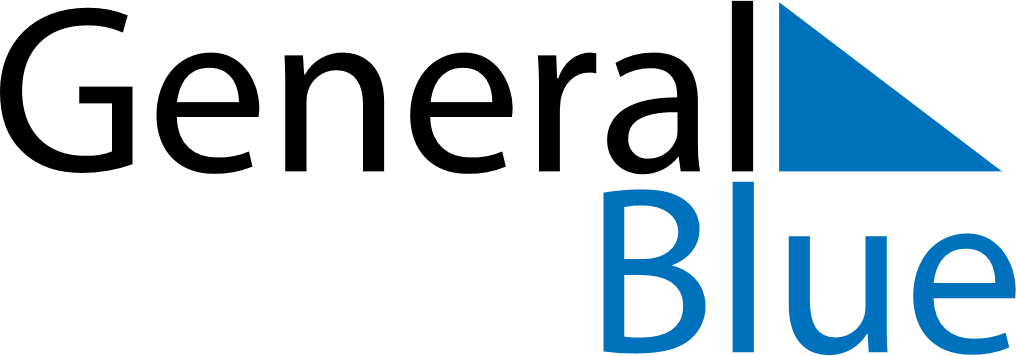 April 2030April 2030April 2030April 2030BelizeBelizeBelizeMondayTuesdayWednesdayThursdayFridaySaturdaySaturdaySunday12345667891011121313141516171819202021Good FridayEaster SaturdayEaster SaturdayEaster Sunday2223242526272728Easter Monday2930